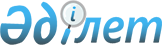 Об утверждении перечней национальных институтов развития, национальных компаний и других юридических лиц, более пятидесяти процентов голосующих акций (долей участия) которых принадлежат акционерному обществу "Фонд национального благосостояния "Самрук-Қазына" на праве собственности или доверительного управления, акции которых отчуждаются или передаются в доверительное управление по решению Правительства Республики Казахстан, решение о ликвидации, реорганизации которых принимается Правительством Республики Казахстан, и признании утратившими силу некоторых решений Правительства Республики КазахстанПостановление Правительства Республики Казахстан от 22 ноября 2022 года № 935
      В соответствии с подпунктами 7) и 8) пункта 2 статьи 7 Закона Республики Казахстан "О Фонде национального благосостояния" Правительство Республики Казахстан ПОСТАНОВЛЯЕТ: 
      1. Утвердить прилагаемые:
      1) перечень национальных институтов развития, национальных компаний и других юридических лиц, более пятидесяти процентов голосующих акций (долей участия) которых принадлежат акционерному обществу "Фонд национального благосостояния "Самрук-Қазына" на праве собственности или доверительного управления, акции которых отчуждаются или передаются в доверительное управление по решению Правительства Республики Казахстан;
      2) перечень национальных институтов развития, национальных компаний и других юридических лиц, более пятидесяти процентов голосующих акций (долей участия) которых принадлежат акционерному обществу "Фонд национального благосостояния "Самрук-Қазына" на праве собственности или доверительного управления, решение о ликвидации, реорганизации которых принимается Правительством Республики Казахстан.
      2. Признать утратившими силу некоторые решения Правительства Республики Казахстан согласно приложению к настоящему постановлению.
      3. Настоящее постановление вводится в действие со дня его подписания. Перечень национальных институтов развития, национальных компаний и других юридических лиц, более пятидесяти процентов голосующих акций (долей участия) которых принадлежат акционерному обществу "Фонд национального благосостояния "Самрук-Қазына" на праве собственности или доверительного управления, акции которых отчуждаются или передаются в доверительное управление по решению Правительства Республики Казахстан
      _______________________ Перечень национальных институтов развития, национальных компаний и других юридических лиц, более пятидесяти процентов голосующих акций (долей участия) которых принадлежат акционерному обществу "Фонд национального благосостояния "Самрук-Қазына" на праве собственности или доверительного управления, решение о ликвидации, реорганизации которых принимается Правительством Республики Казахстан
      _______________________ Перечень утративших силу некоторых решений Правительства Республики Казахстан
      1. Постановление Правительства Республики Казахстан от 15 июля 2009 года № 1070 "Об утверждении перечней национальных институтов развития, национальных компаний и других юридических лиц, более пятидесяти процентов голосующих акций (долей участия) которых принадлежат акционерному обществу "Фонд национального благосостояния "Самрук-Қазына" на праве собственности или доверительного управления, акции которых отчуждаются или передаются в доверительное управление по решению Правительства Республики Казахстан и решение о ликвидации, реорганизации которых принимается Правительством Республики Казахстан".
      2. Пункт 6 изменений и дополнений, которые вносятся в некоторые решения Правительства Республики Казахстан, утвержденных постановлением Правительства Республики Казахстан от 28 октября 2011 года № 1224 "О передаче пакетов акций некоторых акционерных обществ в доверительное управление и права владения и пользования государственным органам".
      3. Пункт 6 изменений и дополнений, которые вносятся в некоторые решения Правительства Республики Казахстан, утвержденных постановлением Правительства Республики Казахстан от 4 декабря 2012 года № 1539 "О реорганизации Республиканского государственного предприятия на праве хозяйственного ведения "Актауский международный морской торговый порт" Министерства транспорта и коммуникаций Республики Казахстан".
      4. Пункт 7 изменений и дополнений, которые вносятся в некоторые решения Правительства Республики Казахстан, утвержденных постановлением Правительства Республики Казахстан от 25 мая 2013 года № 516 "О мерах по реализации Указа Президента Республики Казахстан от 22 мая 2013 года № 571 "О некоторых мерах по оптимизации системы управления институтами развития, финансовыми организациями и развития национальной экономики".
      5. Пункт 4 изменений и дополнений, которые вносятся в некоторые решения Правительства Республики Казахстан, утвержденных постановлением Правительства Республики Казахстан от 3 июля 2018 года № 405 "О некоторых вопросах акционерного общества "Национальная компания "Казахстан инжиниринг" (Kazakhstan Engineering)".
      6. Пункт 3 изменений, которые вносятся в некоторые решения Правительства Республики Казахстан, утвержденных постановлением Правительства Республики Казахстан от 3 сентября 2018 года № 544 "О некоторых вопросах Актауского международного морского торгового порта, внесении изменений в некоторые решения Правительства Республики Казахстан и признании утратившим силу постановления Правительства Республики Казахстан от 31 июля 2003 года № 768 "О придании Актаускому морскому торговому порту статуса морского порта международного значения".
      ________________________________
					© 2012. РГП на ПХВ «Институт законодательства и правовой информации Республики Казахстан» Министерства юстиции Республики Казахстан
				
      Премьер-МинистрРеспублики Казахстан 

А. Смаилов
Утвержден
постановлением Правительства
Республики Казахстан
от 22 ноября 2022 года № 935
№ п/п
Наименование
1
2
1.
Акционерное общество "Национальная компания "КазМунайГаз"
2.
Акционерное общество "Национальная компания "Қазақстан тeмip жолы"
3.
Акционерное общество "Национальная атомная компания "Казатомпром"
4.
Акционерное общество "Казахстанская компания по управлению электрическими сетями" (Kazakhastan Electricity Grid Operting Company) "KEGOC"
5.
Акционерное общество "Казахтелеком"
6.
Акционерное общество "Казпочта"
7.
Акционерное общество "Самрук-Энерго"
8.
Акционерное общество "Национальная компания "QazaqGaz"
9.
Акционерное общество "QAZAQ AIR"
10.
Акционерное общество "Эйр Астана"
11.
Акционерное общество "Национальная горнорудная компания "Тау-Кен Самрук"
12.
Товарищество с ограниченной ответственностью "SK Ondeu"
13.
Акционерное общество "Национальная компания "Актауский морской торговый порт"Утвержден
постановлением Правительства
Республики Казахстан
от 22 ноября 2022 года № 935
№ п/п
Наименование
1
2
1.
Акционерное общество "Национальная компания "КазМунайГаз"
2.
Акционерное общество "Национальная компания "Қазақстан тeмip жолы"
3.
Акционерное общество "Национальная атомная компания "Казатомпром"
4.
Акционерное общество "Казахстанская компания по управлению электрическими сетями" (Kazakhastan Electricity Grid Operting Company) "KEGOC"
5.
Акционерное общество "Казахтелеком"
6.
Акционерное общество "Казпочта"
7.
Акционерное общество "Самрук-Энерго"
8.
Акционерное общество "Национальная компания "QazaqGaz"
9.
Акционерное общество "QAZAQ AIR"
10.
Акционерное общество "Эйр Астана"
11.
Акционерное общество "Национальная горнорудная компания "Тау-Кен Самрук"
12.
Товарищество с ограниченной ответственностью "SK Ondeu"
13.
Акционерное общество "Национальная компания "Актауский морской торговый порт"Приложение
к постановлению Правительства
Республики Казахстан
от 22 ноября 2022 года № 935